	Neuvy-Saint-Sépulchre le 21 Septembre 2018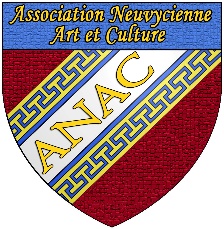 L’assemblée générale de l’ANAC se tiendra le samedi 20 octobre, à 18 heures,Salle du Château de Neuvy Saint Sépulchre.Il sera présenté à l’ordre du jour :Rapport moral 2018Bilan financier 2018Projets fin d’année 2018Projets pour 2019.Paiement des cotisations (tarif inchangé 20 euros, 30 euros pour un couple).Renouvellement du Conseil d’Administration.Question diverses.La réunion sera suivie du pot de l’amitié.AmicalementLa PrésidenteJacqueline Touches----------------------------------------------------------------------------------------------------------------------------------POUVOIRJe soussigné …………………………………………………………………………………..Donne pouvoir à ………………………………………………………………………………Pour voter en mon nom lors de l’assemblée Générale de l’ANAC du 20 Octobre 2018----------------------------------------------------------------------------------------------------------------------------------CANDIDATURE AU CONSEIL D’ADMINISTRATIONJe soussigné……………………………………………………………………………estCandidat au conseil d’administration de l’ANAC lors de l’assemblée Générale du 20 octobre 2018